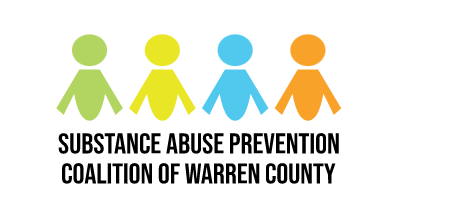 Date: April 6, 2023Time: 9:00-10:30 amShelley Brown, Tracy Funke, Miranda Lamb, Katie Wolf, Charrise Marnocha, Gloria Kinney, Rich Bertagna, Jackie Hunter, Mary Ann Detmer, Erica Norton, Tim Beverly, Holly Risner, Ashley Viola, Heather Warner, Erica Mckenzie, Tim Tepe, Charles Hartman, Heather Moore, Mary Wells, Kelsey  Scott, Rebecca Coates, Sheree Bruch, Lauren Mrusek, Jody Jones, Kelly Shepherd, Dawn Cox, Madison Martin, Caitlyn Wagonfield, Roy Lutz, Avery Cuthbertson, Jennifer Landry, Barry Riley, Monica Thomas, Jessica Ruff, Michele Robinette, Steve Thompson, Ann Brock, Vikki Stickelman, Justin Taylor, Zach McDaniel, Amy Dempsey, Bekki Smith, Ray Wang, Arla Tannehill, Sarah Phillips, Abby Hissett, Corean BirdMission StatementPartners working collaboratively to prevent the misuse of alcohol, tobacco and other drugs by youth and adults in Warren County and to build healthy communities by increasing protective factors, reducing risk factors and sharing resources.Meeting NotesBreakfast and networking provided from 8:45-9:00 am by TargetTracy Funke kicked off the April Coalition meeting by thanking the Mindful Healing Center and Shelley for setting up the meeting. We did an Easter egg hunt with prizes and positive affirmations. Shout out to Target for providing breakfast for the meeting!Ann Brock read our mission statement to remind us all of our ‘why’Charlie Hartman explained the post-it note activity. Everyone wrote what they hope to get out of today’s meeting, and at the end members place their note under either ‘yes’ their expectations were met or ‘no’ they were not met. Shelley Brown explained the resource table and the puzzle piece activity. Shelley explained the partners sector agreement for the DFC grant, and that we need one person from each of the 12 sectors to sign the agreement saying that they are partnered with the coalition. If you represent one of the sectors and are willing to sign the agreement, see Shelley.We are coming up on elections! Treasurer and Vice Chair are up for elections in June. We will be taking nominations in May and voting at the June meeting. Michele Robinette is running again for Treasurer, and others are welcome to run if interested. Charlie Hartman is not eligible for co-chair again, so we will need a new person to be nominated and elected for co-chair. Charlie explained that co-chair is not a huge time commitment and there is flexibility. We are also in need of another member at large.Shelley, Michele, and Katie talked about their experience at CADCA. It was a great experience learning from other prevention professionals and coalitions. Michele Robinette, Treasurer, went over balances for the DFC grant and the Drug Task Force funds. As a reminder, Drug Task Force funds can be used on local efforts outside of the DFC requirements and it is great to have that money to focus on other topics, like the adult prevention focused committee. Miranda Lamb gave a social media update: we had 10 more likes and 21 more followers that last month. She encouraged everyone to scan the QR code on the table to sign up to volunteer for upcoming events. The next event is Drug Take-Back Day on April 22nd from 10am-2pm, we have 3 Warren County locations that need volunteers. You can also check out the events tab for upcoming volunteer opportunities On May 9th, SAPC is partnered with Warren County Veteran Suicide Prevention Coalition to offer an Community Town Hall at Countryside YMCA to discuss suicide and substance misuse in the veteran community. On June 10th, there is a Touch-A-Truck event. If you have events coming up, you can send the event to Shelley and the coalition will help advertise. Any event that partners have that relate to substance misuse, the coalition gets credit towards the DFC so send numbers to Shelley.Vikki Stickelman gave an update on the adult prevention committee. We had one meeting and will be meeting today after the meeting to pull calendars together and hopefully elect a chair. The next committee meeting will be held on April 27th from 2:00-3:00 pm @ the Coalition office, 761 Columbus Avenue, Lebanon.  Maddie Martin from the Faith-based committee gave an update on upcoming events. There is a pop-up event in Franklin on Saturday, June 24th.  The timeframe will be from 12-4 pm.  Volunteers will be needed.  More information to follow.The youth-led prevention core group is in Mason. They are working on some pre-prom events. Ann Brock, Safe Communities Coalition, discussed some upcoming events such as a banner signing as a pledge that they won’t drink and drive around prom. There is also a quick-click challenge which is basically a Chinese fire drill involving buckling in to your seatbelt. They are also working on a presentation to the seniors partnering with MADD to share an impactful story about loss involving an impaired driver. If you want to partner/volunteer, please do!Zach McDaniel, Talbert House Prevention Services, gave a partner update on Be One Of Us low risk drinking initiative. Rolled out in 2020, it started with the establishments project. There are officially 21 participating locations, and by the end of this year we hope to have 30+ partners. Partnered establishments have Be One Of Us information in their stores, and in return THPS help advertise the establishments by giving out information, raffling off materials from the establishments, and sponsoring events. Going forward, we are working on a stronger online presence including custom messaging on social media ads, which lead back to the online landing page that contains more information. There are some cool things in the works coming up! Franklin has officially agreed to port this over to their community, meaning we are starting to expand county-wide.Amy Dempsey, Warren County Common Pleas Court Recovery Docket, shared her personal recovery story. It was a good reminder of the struggles and barriers to receiving treatment, and the difference that people make when they offer support and help. It was a good reminder of why we are all here doing what we do. Steven Thompson, Talbert House, gave an overview of Project HOPE in Warren County. It began as a response to the overdose epidemic and is now focused on preventing and breaking through the barriers to receiving treatment. Project HOPE connects individuals who need services with service providers. Focus on community harm reduction and substance misuse referrals. They provide Narcan no questions asked. If you don’t know where to go, Project HOPE will work with anyone who doesn’t know where to go for treatment. They can connect with mental health services, homeless assistance, outreach to people that are routinely seen by law enforcement, veteran and senior support, and fire responder support. This is funded by the Mental Health and Recovery Board serving Warren and Clinton counties, and will be working on expanding into Clinton county. In the month of March, there were 31 new referrals and 107 interactions. Project HOPE can meet someone on the scene, provide care coordination, provide case management, and act as 2nd responder for those familiar faces. For a referral, all they need is the name of the person, some contact information, and a brief description of what they need. To contact Project HOPE, you can email projecthope@franklinohio.org or call or text (513)806-3130.Shelley again reminded everyone of Drug Take-Back day coming up on April 22nd. Sign up to volunteer!The Montgomery County ADAMHS Board is offering a free virtual lunch-and-learn on the power of words as they relate to those with mental health and substance use disorders.  Becky Ketron from Montgomery County ADAMHS Board will be presenting a one-hour training on stigma, myths and misperceptions.  CEU provided for those who register.  Please forward to those who may be interested.  Grab your lunch and join us for this great opportunity. Registration Link:  https://www.eventbrite.com/e/606040562637 Password:  SAPCWC (case sensitive). Registration deadline is April 25, 2023 at 11:30 am.On May 9th 6:00-7:30PM at the Countryside YMCA there will be a community town hall for Warren County in response to a recent suicide in the local veteran community. Gloria Kinney gave an update on how this event came to be and encouraged SAPC partners to attend the town hall meeting. There will be food and free childcare. If anyone wants to help volunteer to play with the kids and provide assistance, let Shelley or Zach know. It is also National Fentanyl Awareness day. There will be resource tables, Narcan, and therapy dogs. If you have any veteran specific services, please bring materials to set up at the resource table. Shelley went over some other announcements. There is a listening session at the YMCA on April 27th from 5:30-7:00pm to listen to what needs there are in the community. Rich Bertagna, GOSO program leader (Get Out, Stay Out) at Warren Correctional Institution, reported that a panel of inmates from the facility will be speaking virtually to the Coalition at the May meeting.  This will be an opportunity to ask questions and have discussion, as they have lived experience and can provide insight on the current drug scene in our community. These inmates also discuss what actions and paths can lead to certain consequences to youth. Think of questions that you would want to ask, they are not shy and want to talk. Touch-a-Truck in Maineville on June 10th needs volunteers. There will be an upcoming faith-based pop-up event on June 24th.Ann Brock, Safe Communities, shared that there is an upcoming event “Fishing With the 5-0” on April 15th from 9am-1pm at Mounts Park that focuses on fishing, family, and outdoors and preventing distracted driving. Shelley adjourned the April meeting at 10:15am, with additional time for networking and food.Action Steps Bring someone to the May meeting!Think of questions that you would want to ask the inmates who will be joining our May meeting via zoom.Think about nominations for co-chair! We need to fill this position and will be taking nominations at the May meeting.Volunteer for an event!May 4th | 9:00-10:30am Warren County Administration Building406 Justice Drive, Room 128, Lebanon, OH 45036 